日期課程/活動/講座/會議名稱108年09月07日觀音區公所108年度里鄰長研習訓練課程/活動/講座/會議簡介：為健全里鄰組織，落實基層為民服務工作，提升里鄰長服務功能；促進本區各里、鄰相互間之配合聯繫，加強政令宣達，以利公共事務之推展，特於本所4樓禮堂實施此研習訓練課程，課程之一為「性別課程-性平面面觀」，邀請呂丹琪律師講授性別平等、CEDAW等相關概念，加強里鄰長相關性平意識，促進性別平等逐步實現。課程/活動/講座/會議簡介：為健全里鄰組織，落實基層為民服務工作，提升里鄰長服務功能；促進本區各里、鄰相互間之配合聯繫，加強政令宣達，以利公共事務之推展，特於本所4樓禮堂實施此研習訓練課程，課程之一為「性別課程-性平面面觀」，邀請呂丹琪律師講授性別平等、CEDAW等相關概念，加強里鄰長相關性平意識，促進性別平等逐步實現。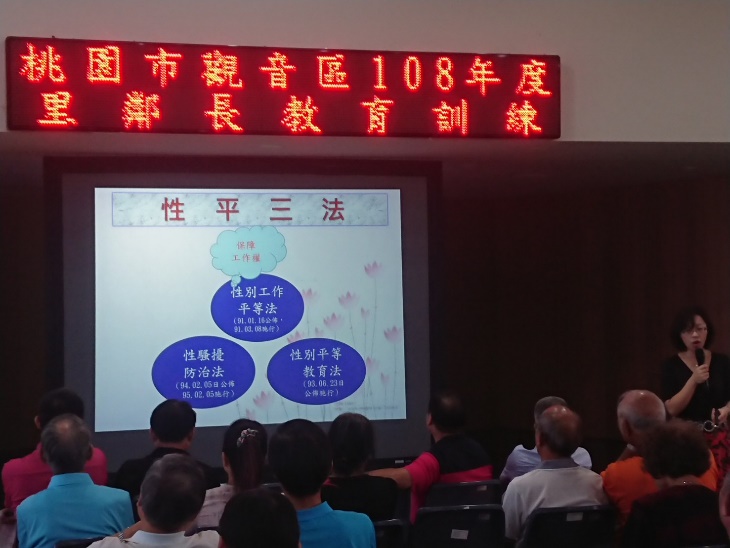 介紹性平三法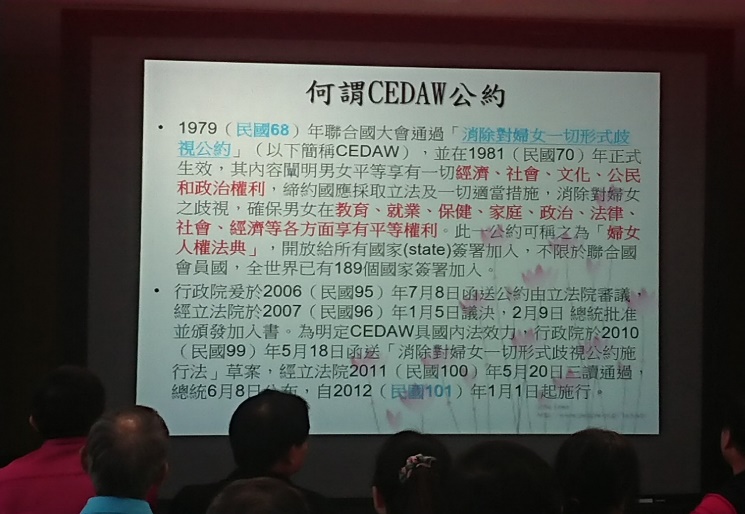 講授CEDAW公約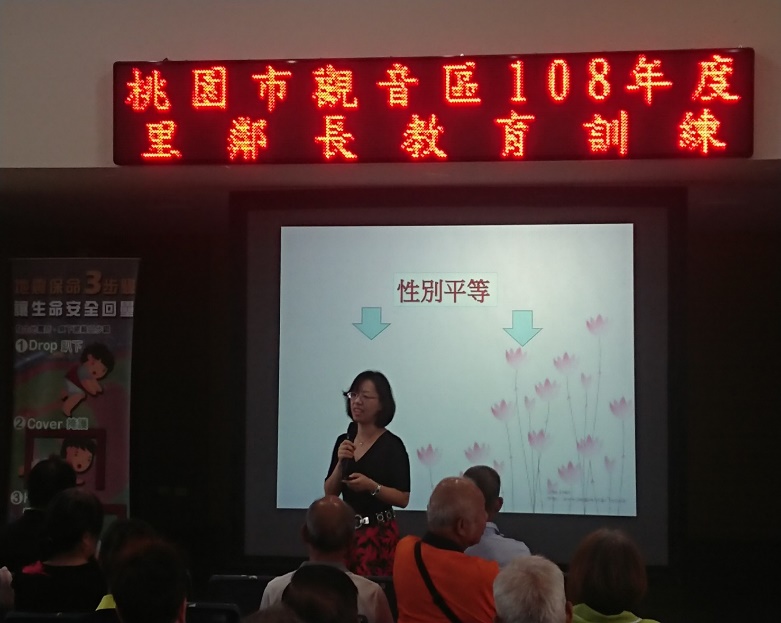 呂丹琪律師上課情形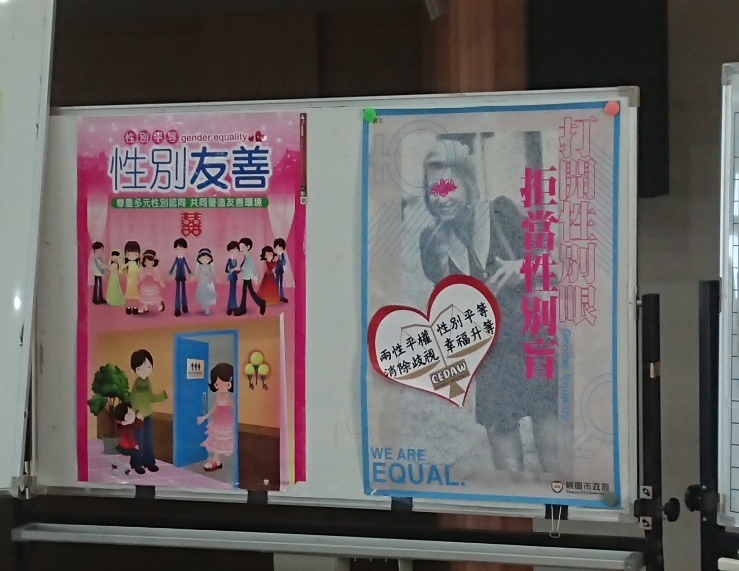 性別友善及打開性別眼，拒當性別盲海報加深里鄰長性平意識印象簡要文字說明簡要文字說明